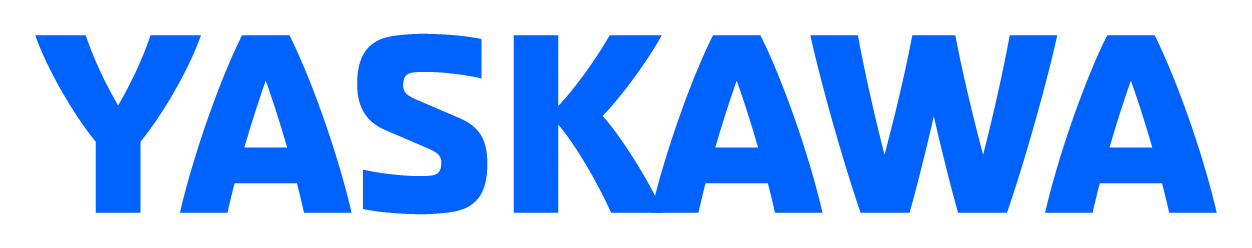 Variable  (VFD)Z1000U Matrix Bypass (NEMA 3R) Mechanical Specification Submittal GENERALThe Z1000U MATRIX Bypass combines excellent harmonic mitigation, input power factor control, and energy saving capabilities in a design specifically suited for use in HVAC building automation applications that require reliable motor control.The bypass package provides a Z1000U MATRIX drive in a NEMA 3R (UL Type 3R) enclosure with a lockable input circuit breaker, and 2-contactor style bypass to allow motor operation from the drive or across the line. The Z1000U HVAC MATRIX drive incorporates MATRIX technology to directly convert input AC voltage to output AC voltage. The Z1000U HVAC MATRIX drive offers real choices and benefits for green HVAC applications.The Z1000U features HVAC application-specific software macros, a Hand-Off-Auto LCD keypad, and a real time clock for system accuracy. Popular building automation communication protocols BACnet (BTL certified), Siemens APOGEE FLN, Johnson Controls Metasys N2, and MEMOBUS/Modbus are embedded in the drive. The Z1000U Matrix drive has superior harmonic mitigation of less than 3% THD.STANDARDS (Drive)UL 508C (Power Conversion)CSA 22.2 No. 14-95 (Industrial Control Equipment)UL 1995 (Plenum)CE mark 2006/95/EC LVDCE mark 2004/108/ECIEC 61800-5-1 (LVD)EN 61800-3 : 2004IEC 529IEEE C62.41BACnet (BTL) ListedUL, cUL listed; CE markedSTANDARDS (Bypass Package)UL 508A (Industrial Control Panel)ENVIRONMENTAL & SERVICE CONDITIONSAmbient service temperature: 	NEMA  3R (IP14):  -10C to 40C (14F to 104F)Ambient storage temperature: -20C to 60C (-4F to 140F)Humidity:  0 % to 95 %, non-condensingAltitude: to 1000 meters (3300 feet), higher by deratingService factor: 1.0RoHS CompliantQUALITY ASSURANCEIn circuit testing of all printed circuit boards is conducted, to ensure proper manufacturing.Final printed circuit board assemblies are functionally tested, via computerized test equipment.All fully assembled controls are computer tested with induction motor loads to assure unit specifications are met.The average MTBF (Mean Time Between Failure) is 28 yearsCONSTRUCTION (Drive)Matrix technology employs a main power circuit consisting of input line fuses, a compact input filter and a system of 9 bi-directional switches that are arranged in a matrix, to convert a three-phase AC input voltage directly into a three-phase AC output voltage.  It eliminates the need for a rectifying and DC smoothing circuit, that are used in traditional AC drive “inverters”.  This results in a compact drive with reduced harmonic distortion.Microprocessor based control circuitNon-Volatile memory (NV RAM); all programming memory is saved when the VFD is disconnected from power.Current transformers detect the output current for motor control and protective functionsDigital operator keypad and display, with copy function, provides local control and readout capability:	Hand/Off/Auto commands	Speed Reference command	Reset commandEasy to remove heat sink cooling fan with programmable on/off controlUSB Type B port for quick and easy PC ConnectionPRODUCT FEATURESDisplacement power factor of .98 throughout the motor speed rangeInput phase insensitive; sequencing of the three phase input is unnecessaryBuilt-In real time clock for time and date stamping events along with timer functions for starting, stopping and speed changes without the need for external controlsVolt meter, ammeter, kilowatt meter elapsed run time meter and heat sink temperature monitoring functionsTwo internal (PI) ControlsDrive internal PI closed loop control with selectable engineering unitsIndependent PI control for use with external deviceDifferential PI feedback featureSleep function in both closed loop and open loop controlFeedback signal low pass filterFeedback signal loss detection and selectable response strategyFeedback signal inverse and square root capability24 Vdc, 150ma transducer power supplyInput and output terminal status indicationDiagnostic fault indicationVFD efficiency: 96% at half-speed; 98% at full-speed“S-curve” soft start / soft stop capabilityRun/Fault output contactsSerial communication loss detection and selectable response strategy“Up/Down” floating point control capability (digital MOP)Controlled speed range of 40:1Critical frequency rejection capability: 3 selectable, adjustable bandwidths150% starting torque capability, available from 3 Hz to 60 HzRemote speed reference (speed command) signal:	0 to10 VDC / -10 to +10 VDC (20 k)	4 to 20 mA / 0 to 20mA DC (250 )Adjustable carrier frequency, from 4 kHz to 10 kHzDynamic noise control for quiet motor operationProgrammable security code8 programmable multi-function input terminals (24Vdc) providing 60+ programmable features, including:	Customer Safeties	BAS / Damper Interlock	Emergency Override	Preset Speed	PI control enable / disable3 programmable multi-function output relays (2 Form A and 1 Form C) rated 1 amps @ 250Vac & 30Vdc), providing 50+ functions, including:Damper control	Hand / Auto Status	Contactor Control for External Bypass	Overtorque/undertorque detection	Serial communication status	No load detection (broken belt alert)One fixed “Fault” form C output relay (Rated 1 amps @ 250Vac & 30Vdc)6 preset speedsBuilt-in BACnet (BTL listed), Siemens APOGEE FLN, Johnson Controls Metasys N2, and Modbus/Memobus communicationProtocols are accessible via RS-422/485 communication, which is standard Stationary motor auto-tuningLCD keypad: Hand/Off/Auto functions with a built-in copy feature, Motor preheat functionFlash upgradeable firmwareCustomizable monitor displayHeat sink over temperature speed fold-back featureBumpless” transfer between Hand and Auto modesEmergency override can be used as “smoke purge” functionFan failure detection and selectable drive actionOPERATIONOutput frequency and speed display can be programmed for other speed-related and control indications, including: RPM, CFM, GPM, PSI, inch Water, % of maximum RPM or customPower loss ride-thru (2 seconds capable)Time delay on start, peak avoidanceVFD accepts a bi-polar speed command signalBi-directional “Speed Search” capability, in order to start into a rotating load.  Two types:  current detection and residual voltage detectionDC injection braking, to prevent fan “wind milling”Remote Run/Stop command inputTwo programmable 0 to +/-10 VDC or 4-20ma analog outputs, proportional to drive monitor functions including: output frequency, output current, output power, PI feedback, output voltage and more…..5-Line 16 Character LCD display provides readout functions that include: output frequency, output voltage, output current, output power, DC bus voltage, interface terminal status, PI feedback and fault status.Programmable HVAC specific application macrosOver 100 programmable functions, resettable to factory HVAC presetsUser parameter initialization, re-establish project specific parametersRamp-to-stop or coast-to-stop selectionAuto restart capability: 0 to 10 attempts with adjustable delay time between attemptsOne custom selectable Volts/Hertz pattern and multiple preset Volts/Hertz patternsAuto speed reference input signal, adjustable for bias and gainWhile the VFD is running, operational changes in control and display functions are possible, including:	Acceleration time (0 to 6000 seconds)	Deceleration time (0 to 6000 seconds)	Frequency reference command	Hand/Off/Auto commands	Monitor display	Removable digital operatorAutomatic energy saving, reduced voltage operationPROTECTIONOutput current overload rating of 120 % of drive’s continuous current rating for 60 secondsOutput short circuit protectionCurrent limited stall prevention (overload trip prevention) during acceleration, deceleration, and run conditionsOptically isolated operator controlsFault display and last 10 faults storage“Hunting” prevention logicElectronic ground fault protectionElectronic thermal motor overload protection (UL approved)Power supply charge indicationHeat sink over temperature protectionCooling fan operating hours recordedInput/Output phase loss protectionReverse prohibit selectable Short circuit withstand rating of 100K amps RMSAfter deleting unneeded options, delete this sentence.  Only one selection from each category may be specified.  (Any number from “Additional Options” may be specified.)  Delete all unused options.ENCLOSURE TYPE[3] NEMA 3 / UL Type 3R EnclosureVOLTAGE[D] 208 volt model for nominal, 208 VAC 
(+10/-15 %); 60 or 50 Hz (+/-5%) systems [B] 480 volt model for nominal, 480 VAC (+10/-15 %); 60 or 50 Hz (+/-5%) systems[P] POWER OPTIONSDRIVE INPUT CIRCUIT	[G] Service Switch[B] 3 Contactor Bypass, (Replaces Standard                                                  2 Contactor Bypass)ADDITIONAL OPTIONS[2] Surge Suppressor[3] Space Heater[4] 50 degree C ambientDRIVE OUTPUT CIRCUIT	[K] Output Reactor 5%DRIVE BYPASS CIRCUIT	[W] Soft Start Bypass[C] CONTROL OPTIONSADDITIONAL OPTIONS 	[W] Engraved nameplate	[Z] Speed Pot	[K] 200 VA Transformer (CPT)	[Y] Hand/Off/Auto	[M ] Keypad Viewing WindowSERIAL COMMUNICATIONS	[L] LonWorks	[D] EtherNet/IPDateCustomerJob NameP.O. / S.O.                                                          Z1D3 Bypass OptionsVariable Frequency Drive (VFD) Z1000U MATRIX Mechanical Specification
Products and Options Submitted